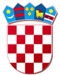 REPUBLIKA HRVATSKAVARAŽDINSKA ŽUPANIJAOSNOVNA ŠKOLA VELIKI BUKOVECŠKOLSKI ODBOR KLASA: 007-04/22-01/1URBROJ: 2186-140-07-22-22Veliki Bukovec, 28. listopada 2022.svim članovima ŠOP O Z I V19. sjednica Školskog odbora održat će se u petak, 04.11.2022. godine s početkom u 16:00 sati u učionici jezičnog kabinetaDNEVNI RED:Verifikacija Zapisnika s prethodne sjedniceSuglasnost Školskog odbora ravnateljici za zapošljavanje kuharice po natječaju na određeno puno radno vrijemeSuglasnost Školskog odbora ravnateljici za zapošljavanje učitelja tjelesne i zdravstvene kulture po natječaju na određeno puno radno vrijemeSuglasnost Školskog odbora ravnateljici za zapošljavanje učitelja informatike po natječaju na neodređeno nepuno radno vrijeme Ostalo                                                                                                Predsjednica Školskog odbora:                                                                                                            Marinka Mlinarić